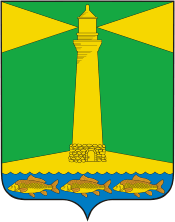 АДМИНИСТРАЦИЯШАБЕЛЬСКОГО СЕЛЬСКОГО ПОСЕЛЕНИЯЩЕРБИНОВСКОГО РАЙОНАПОСТАНОВЛЕНИЕот 14.06.2022                                                                                                        №  57село ШабельскоеОб утверждении формы проверочного листа (списка контрольных вопросов), применяемого при осуществлении муниципального контроля в сфере благоустройства на территории Шабельского сельского поселения Щербиновского районаВ соответствии с Федеральным законом от 31 июля 2020 года            № 248-ФЗ «О государственном контроле (надзоре) и муниципальном контроле в Российской Федерации», Постановлением Правительства Российской Федерации от 27 октября 2021 года  № 1844 «Об утверждении требований к разработке, содержанию, общественному обсуждению проектов форм проверочных листов, утверждению, применению, актуализации форм проверочных листов, а также случаев обязательного применения проверочных листов», руководствуясь Уставом  Шабельского сельского поселения Щербиновского района, п о с т а н о в л я е т: 1. Утвердить форму проверочного листа (списка контрольных вопросов), применяемого при осуществлении муниципального контроля в сфере благоустройства на территории Шабельского сельского поселения Щербиновского района (прилагается).2. Отделу по общим и юридическим вопросам (Минаева) разместить настоящее постановление на официальном сайте администрации Шабельского сельского поселения Щербиновского района.3. Опубликовать настоящее постановление в периодическом печатном издании «Информационный бюллетень администрации Шабельского сельского поселения Щербиновского района». 4. Контроль за выполнением настоящего постановления оставляю за собой.5. Постановление вступает в силу на следующий день после его официального опубликования.Глава Шабельского сельского поселения Щербиновского района                                                                     М.С. ИгнатенкоQR-код(На документы, оформляемые контрольным органом, наносится QR-код, сформированный единым реестром, обеспечивающий переход на страницу в информационно-телекоммуникационной сети «Интернет»  содержащую запись единого реестра о профилактическом мероприятии, контрольном мероприятии в едином реестре, в рамках которого составлен документ.При использовании для просмотра информации QR-кода сведения отображаются без ограничений доступа к ним.)ФОРМА
проверочного листа (списка контрольных вопросов), применяемого при осуществлении муниципального контроля в сфере благоустройства на территории Шабельского сельского поселения Щербиновского районаСписок контрольных вопросов, отражающих содержание обязательных требований, ответы на которые свидетельствуют о соблюдении или несоблюдении контролируемым лицом обязательных требованийПояснения и дополнения по вопросам, содержащимся в перечне:__________________________________________________________________________________________________________________________________________________________Подписи лица (лиц), проводящего (проводящих) проверку:Должность ____________________________________ /Ф.И.О.Должность ____________________________________ /Ф.И.О.С проверочным листом ознакомлен(а):__________________________________________________________________________________________________________________________________________________________(фамилия, имя, отчество (в случае, если имеется), должность руководителя,иного должностного лица или уполномоченного представителя юридическоголица, индивидуального предпринимателя, его уполномоченного представителя)«____»______________ 20___ г.     _________________      ________________________                                                                  (подпись)Отметка об отказе ознакомления с проверочным листом:_____________________________________________________________________________(фамилия, имя, отчество (в случае, если имеется), уполномоченногодолжностного лица (лиц), проводящего проверку)«____»______________ 20___ г.     _________________      ________________________                                                                  (подпись)Копию проверочного листа получил(а):_____________________________________________________________________________(фамилия, имя, отчество (в случае, если имеется), должность руководителя,иного должностного лица или уполномоченного представителя юридическоголица, индивидуального предпринимателя, его уполномоченного представителя)«____»______________ 20___ г.     _________________      ________________________                                                                  (подпись)Отметка об отказе получения проверочного листа:_____________________________________________________________________________(фамилия, имя, отчество (в случае, если имеется), уполномоченногодолжностного лица (лиц), проводящего проверку)«____»______________ 20___ г.     _________________      ________________________                                                              (подпись)Глава Шабельского сельского поселенияЩербиновского района                                                                      М.С. Игнатенко	ПРИЛОЖЕНИЕУТВЕРЖДЕНАпостановлением администрацииШабельского сельского поселенияЩербиновского районаот_______№_________Наименование вида контроля, включенного в единый реестр видов федерального государственного контроля (надзора), регионального государственного контроля (надзора), муниципального контролямуниципальный контроль в сфере благоустройства на территории Шабельского сельского поселения Щербиновского районаНаименование контрольного органа и реквизиты нормативного правового акта об утверждении формы проверочного листаВид контрольного (надзорного) мероприятия (инспекционный визит/рейдовый осмотр/выездная проверка/ наблюдение за соблюдением обязательных требований/ выездное обследование)Дата заполнения проверочного листаОбъект муниципального контроля, в отношении которого проводится контрольное надзорное мероприятиеФамилия, имя и отчество (при наличии) гражданина или индивидуального предпринимателя, его идентификационный номер налогоплательщика и (или) основной государственный регистрационный номер индивидуального предпринимателя, адрес регистрации гражданина или индивидуального предпринимателя, наименование юридического лица, его идентификационный номер налогоплательщика и (или) основной государственный регистрационный номер, адрес юридического лица (его филиалов, представительств, обособленных структурных подразделений), являющихся контролируемыми лицамиМесто (места) проведения контрольного мероприятия с заполнением проверочного листаРеквизиты решения контрольного (надзорного) органа о проведении контрольного (надзорного) мероприятия, подписанного уполномоченным должностным лицом контрольного (надзорного) органа (номер, дата решения о проведении контрольного мероприятия)Учетный номер контрольного  (надзорного) мероприятия (учётный номер контрольного мероприятия и дата его присвоения в едином реестре контрольных (надзорных)            мероприятий)Должность, фамилия и инициалы должностного лица контрольного (надзорного) органа, в должностные обязанности которого в соответствии с положением о виде контроля или должностной инструкцией входит осуществление полномочий по виду контроля, в том числе проведение контрольных (надзорных) мероприятий, проводящего контрольное (надзорное) мероприятие и заполняющего проверочный лист№ п/пВопрос, отражающий содержание обязательных требованийСоотнесенные со списком контрольных вопросов реквизиты нормативных правовых актов с указанием структурных единиц этих актовОтветы на вопросыОтветы на вопросыОтветы на вопросыОтветы на вопросы№ п/пВопрос, отражающий содержание обязательных требованийСоотнесенные со списком контрольных вопросов реквизиты нормативных правовых актов с указанием структурных единиц этих актовданетнеприменимопримечание              (заполняется в случае заполнения графы «неприменимо»1.Общие требования к состоянию общественных пространств, состоянию и облику зданий различного назначения и разной формы собственности, к имеющимся  в Шабельском сельском поселении Щербиновского района объектам благоустройства и их отдельным элементамРешение Совета Шабельского сельского поселения Щербиновского района от 30.10.2017г.    № 3 «Об утверждении Правил благоустройства территории Шабельского сельского поселения Щербиновского района»2.Соблюдаются ли требования к содержанию некапитальных нестационарных сооружений?Решение Совета Шабельского сельского поселения Щербиновского района от 30.10.2017г.    № 3 «Об утверждении Правил благоустройства территории Шабельского сельского поселения Щербиновского района»3.Соблюдаются ли  требования к оформлению и оборудованию зданий и сооружений?Решение Совета Шабельского сельского поселения Щербиновского района от 30.10.2017г.    № 3 «Об утверждении Правил благоустройства территории Шабельского сельского поселения Щербиновского района»4.Соблюдаются ли требования по благоустройству территорий общественного назначения?Решение Совета Шабельского сельского поселения Щербиновского района от 30.10.2017г.    № 3 «Об утверждении Правил благоустройства территории Шабельского сельского поселения Щербиновского района»5.Соблюдаются ли требования по размещению рекламных и информационных конструкций?Решение Совета Шабельского сельского поселения Щербиновского района от 30.10.2017г.    № 3 «Об утверждении Правил благоустройства территории Шабельского сельского поселения Щербиновского района»6.Соблюдается ли порядок содержания и эксплуатации объектов благоустройства?Решение Совета Шабельского сельского поселения Щербиновского района от 30.10.2017г.    № 3 «Об утверждении Правил благоустройства территории Шабельского сельского поселения Щербиновского района»7.Соблюдаются ли особые требования к доступности сельской среды для маломобильных групп населения?Решение Совета Шабельского сельского поселения Щербиновского района от 30.10.2017г.    № 3 «Об утверждении Правил благоустройства территории Шабельского сельского поселения Щербиновского района»8.Осуществляется ли проведение мероприятий по обеспечению сохранности зеленых насаждений в целом, обеспечивается ли квалифицированный уход за существующими зелеными насаждениями?Решение Совета Шабельского сельского поселения Щербиновского района от 30.10.2017г.    № 3 «Об утверждении Правил благоустройства территории Шабельского сельского поселения Щербиновского района»9.Соблюдается ли запрет на вынос грязи на дороги и улицы поселения машинами,  механизмами, иной техникой с территории производства работ и грунтовых дорог;  принимаются ли меры, предупреждающие вынос грязи машинами  и механизмами на улицы и дороги поселения при выезде с территории производства работ; принимаются ли водителями транспортных средств при выезде с грунтовых дорог меры к предотвращению загрязнения поселения?Решение Совета Шабельского сельского поселения Щербиновского района от 30.10.2017г.    № 3 «Об утверждении Правил благоустройства территории Шабельского сельского поселения Щербиновского района»10.Осуществляются ли правила содержания и эксплуатации автомобильных дорог в Шабельском сельском поселении Щербиновского района?Решение Совета Шабельского сельского поселения Щербиновского района от 30.10.2017г.    № 3 «Об утверждении Правил благоустройства территории Шабельского сельского поселения Щербиновского района»11.Соблюдаются ли  установленными правилами благоустройства порядок определения границ прилегающих территорий?Решение Совета Шабельского сельского поселения Щербиновского района от 30.10.2017г.    № 3 «Об утверждении Правил благоустройства территории Шабельского сельского поселения Щербиновского района»12.Обеспечивается ли своевременная уборка прилегающих территорий?Решение Совета Шабельского сельского поселения Щербиновского района от 30.10.2017г.    № 3 «Об утверждении Правил благоустройства территории Шабельского сельского поселения Щербиновского района»13.Соответствует ли порядок организации стоков поверхностных вод требованиям Правил благоустройства?Решение Совета Шабельского сельского поселения Щербиновского района от 30.10.2017г.    № 3 «Об утверждении Правил благоустройства территории Шабельского сельского поселения Щербиновского района»14.Как организована уборка собственниками  территории в осенне-зимний период?Решение Совета Шабельского сельского поселения Щербиновского района от 30.10.2017г.    № 3 «Об утверждении Правил благоустройства территории Шабельского сельского поселения Щербиновского района»15.Соблюдаются ли требования по содержанию животных на территории сельского поселения?Решение Совета Шабельского сельского поселения Щербиновского района от 30.10.2017г.    № 3 «Об утверждении Правил благоустройства территории Шабельского сельского поселения Щербиновского района»16.Соблюдаются ли требования проведения работ при строительстве, ремонте, реконструкции?Решение Совета Шабельского сельского поселения Щербиновского района от 30.10.2017г.    № 3 «Об утверждении Правил благоустройства территории Шабельского сельского поселения Щербиновского района»